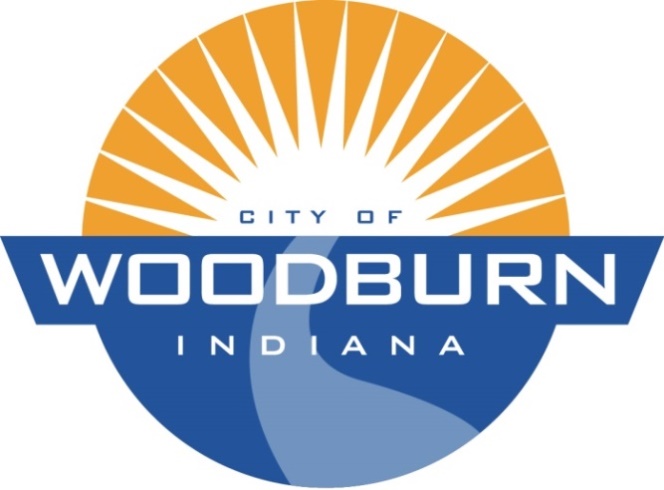 Board of Works and Public Safety:Commencing at 5:30pm under the direction of Mayor Joseph KelseyBoard Members: Kevin Heckley, Mark HoeppnerPolice Chief: Randall DuhamellSuperintendent: Ryan WallsClerk-Treasurer/Secretary: Timothy CumminsOld Business:		N/ANew Business:		Present offer of change of position to FredDiscuss 4th utility employeeAdditional Items:	N/ATHE AGENDA FOR THE BOARD OF WORKS AND PUBLIC SAFETYANDTHE AGENDA FOR THE COMMON COUNCILFORMONDAY, May 7th, 2018Common Council:Commencing at 7:00pm under the direction of Mayor Joseph KelseyCouncil Members: Michael Martin, John Renner, Dean Gerig, Daniel Watts, Michael VoirolPolice Chief: Randall DuhamellSuperintendent: Ryan WallsClerk-Treasurer/Secretary: Timothy CumminsNew Business:	Res. 18-225 ( Consideration of Confirmatory Resolution designating certain real estate in Section 21 of Maumee Township as an Economic Revitalization Area for B&P Real Estate Holdings, LLC/P&B Cold Storage Inc.) Ord. 18-1365 (Capital Improvement Plan)Discuss 4th utility employeeAdditional Items:Public Hearing RE: Res. 18-225